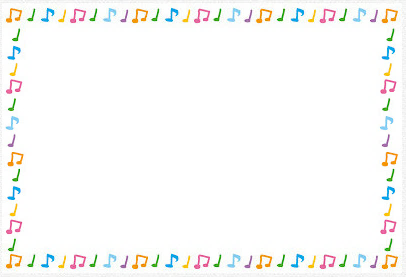 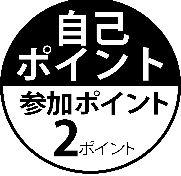 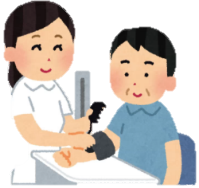 日程日程日程5月11日6月8日7月13日9月14日10月12日11月９日12月14日令和6年1月11日2月8日3月14日日程日程日程6月21日9月20日11月15日令和6年1月17日3月13日日程日程日程5月19日7月21日10月20日12月15日令和6年2月16日